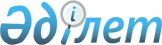 Об определении размера и порядка возмещения затрат на обучение на дому детей с ограниченными возможностями из числа инвалидов по индивидуальному учебному плану в Каратальском районе
					
			Утративший силу
			
			
		
					Решение Каратальского районного маслихата Алматинской области от 14 октября 2014 года № 36-153. Зарегистрировано Департаментом юстиции Алматинской области 05 ноября 2014 года № 2907. Утратило силу решением Каратальского районного маслихата Алматинской области от 03 февраля 2016 года № 57-238      Сноска. Утратило силу решением Каратальского районного маслихата Алматинской области от 03.02.2016 № 57-238 (вводится в действие по истечении десяти календарных дней после дня его первого официального опубликования).

      Примечание РЦПИ.

      В тексте документа сохранена пунктуация и орфография оригинала.

      В соответствии с подпунктом 4) статьи 16 Закона Республики Казахстан от 11 апреля 2002 года "О социальной и медико-педагогической коррекционной поддержке детей с ограниченными возможностями" и постановлением Правительства Республики Казахстан от 11 марта 2014 года № 217 "Об утверждении стандартов государственных услуг в сфере социальной защиты населения", Каратальский районный маслихат РЕШИЛ:

      1. Определить возмещение затрат на обучение на дому (далее - возмещение затрат на обучение) родителей и иных законных представителей детей с ограниченными возможностями из числа инвалидов (далее-дети с ограниченными возможностями) по индивидуальному учебному плану ежеквартально в размере восьми месячных расчетных показателей.

      2. Определить следующий порядок:

      1) возмещение затрат на обучение производится государственным учреждением "Отдел занятости и социальных программ Каратальского района";

      2) возмещение затрат на обучение предоставляется одному из родителей и иным законным представителям детей с ограниченными возможностями (далее-получатели);

      3) для возмещения затрат на обучение получатель представляет следующие документы:

      заявление, согласно приложению 1 к стандарту государственной услуги "Назначение материального обеспечения детям-инвалидам, обучающимся на дому", утвержденного постановлением Правительства Республики Казахстан от 11 марта 2014 года № 217 (далее-Стандарт);

      документ, удостоверяющий личность получателя;

      документ, подтверждающий регистрацию по постоянному месту жительства;

      заключение психолого-медико-педагогической консультации;

      справку об инвалидности;

      документ о наличии счета в банке;

      справку из учебного заведения, подтверждающую факт обучения ребенка с ограниченными возможностями на дому, согласно приложению 2 к Стандарту;

      4) возмещение затрат на обучение назначается на один год с момента признания необходимости обучения ребенка с ограниченными возможностями на дому, указанного в заключении психолого-медико-педагогической консультации и выплачивается ежеквартально за весь указанный период;

      5) в случае первоначального назначения возмещение затрат на обучение выплачивается со дня обращения.

      3. Контроль за исполнением настоящего решения возложить на постоянную комиссию районного маслихата "По вопросам жилищно-коммунального хозяйства, транспорта и связи, бытового обслуживания, торговли, общественного питания, социально-культурного обслуживания населения, законности, правопорядка, обеспечения прав, свобод и защиты интересов населения".

      4. Настоящее решение вступает в силу со дня государственной регистрации в органах юстиции и вводится в действие по истечении десяти календарных дней после дня его первого официального опубликования.


					© 2012. РГП на ПХВ «Институт законодательства и правовой информации Республики Казахстан» Министерства юстиции Республики Казахстан
				
      Председатель сессии

      районного маслихата

Б. Кумаров

      Секретарь районного

      маслихата

Б. Смаилов
